BOLETÍN DE PRENSALOS DELFINES DEL GOLFO DE GUAYAQUIL EN PELIGROInvestigadores del Museo de Ballenas de Salinas y de la Pontificia Universidad Católica del Ecuador (PUCE) publicaron recientemente los resultados de una investigación de cuatro años de duración sobre el estado de la población del delfín costero del golfo de Guayaquil, conocido localmente como bufeos. El trabajo titulado “Decreasing population trend in coastal bottlenose dolphin (Tursiops truncatus) from the Gulf of Guayaquil, Ecuador” (Tendencia poblacional decreciente del bufeo costero del golfo de Guayaquil) salió publicado en el número de junio de la prestigiosa revista Aquatic Conservation: Marine and Freshwater Ecosystems, publicado por la editorial Wiley.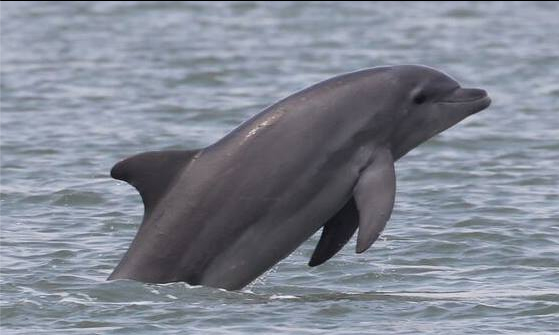 El trabajo fue liderado por Fernando Félix, investigador de mamíferos marinos con 30 años de experiencia. En su artículo, los investigadores ecuatorianos destacan el hecho de que cuatro parámetros poblacionales evaluados durante el estudio: tamaño promedio de las comunidades de delfines, el tamaño promedio de los grupos, la tasa de encuentro promedio y la densidad poblacional, muestran actualmente valores entre 39 y 54% más bajos que hace 20 años. De acuerdo con Félix, si esta tendencia no se detiene, la especie corre el peligro de desaparecer del estuario interior en las próximas décadas, lo cual sería una pérdida ecológica y socioeconómica tremenda, pues no solo que el bufeo costero es el mamífero más grande del estuario interior del gofo de Guayaquil, sino que hay una importante actividad de ecoturismo dirigida a la observación de esta especie en la zona de Posorja y El Morro. Aunque el bufeo costero es una especie de amplia distribución, en ningún lugar es abundante. Lo que hace tan vulnerable a la especie es la baja tasa de reproducción debido a una madurez sexual tardía (alrededor de 10 años para alcanzar la edad de reproducción en ambos sexos) y por el extendido período de crianza (entre tres y cuatro años). Esto hace que, aún si se pudieran eliminar en este momento todas las fuentes de amenaza, su recuperación demoraría décadas. Actualmente quedan unos 300 bufeos costeros en el estuario interior del golfo de Guayaquil.Algunas de las posibles causas de este decrecimiento poblacional han sido ya identificadas. Según Félix, el enredamiento en artes de pesca y las colisiones con embarcaciones son las principales causas. Sin embargo, hay otras causas más difíciles de evaluar como la contaminación y la degradación del hábitat o que actúan sinergísticamente entre ellas. Recientemente el grupo de investigación liderado por Félix evaluaron también la presencia de cicatrices en el cuerpo de estos delfines causados por artes de pesca y hélices de botes en la costa suroccidental de Ecuador. En su trabajo publicado con el nombre de “Prevalence of scars of anthropogenic origin in coastal bottlenose dolphin in Ecuador” (prevalencia de cicatrices de origen antrópico en los bufeos costeros en Ecuador), publicado en la revista Journal of the Marine Biological Association of the United Kingdom en abril de 2017, los investigadores demuestran que los bufeos costeros en Ecuador tienen la tasa de cicatrices más alta entre las población de delfines costeros en el mundo. En el estuario interior del golfo de Guayaquil la presencia de cicatrices en los bufeos costeros aumentó cinco veces en las dos últimas décadas.Los investigadores alertan a la comunidad académica, al público en general y a los tomadores de decisión a cargo de la gestión de la biodiversidad marina del país, sobre los problemas que enfrentan los bufeos costeros y los alientan a implementar medidas urgentes para asegurar la conservación de la especie en el largo plazo. Medidas como la eliminación de redes en zonas de alta concentración de delfines, reducción de la velocidad de las embarcaciones, obligatoriedad del uso de protectores de hélices y la extensión de áreas protegidas como una herramienta de gestión y de promoción de actividades más sustentables, son algunas de las propuestas.En su trabajo lo investigadores también alertan del riesgo que representa para las delfines que viven alrededor de Posorja y Puerto el Morro la construcción del puerto de aguas profundas de Posorja, pues ello demandará el relleno de la zona costera y el dragado de varios kilómetros cuadrados para permitir el acceso a grandes barcos mercantes, lo que causará un impacto irreversible en un área clave para la sobrevivencia de la especie en el estuario interior del golfo de Guayaquil. Félix indica que no hay medidas de mitigación para proteger este hábitat único, la destrucción del hábitat por dragado y rellenos, el ruido de la operación de los barcos, el derrame de aguas de centina, potenciales especies invasoras patógenas que llegan en aguas de lastre y el casco de los buques, y la contaminación generada por todas las operaciones marítimas y portuarias serán desastrosas para los delfines. No se trata de si lo pueden hacer mejo o no, la modificación de un hábitat único tendrá una repercusión en toda la población de bufeos costeros del golfo de Guayaquil y pone en riesgo el futuro de actividades turísticas desarrolladas por las comunidades de la zona.La información difundida hace poco tiempo en los medios de comunicación sobre la cuasi extinción de la vaquita del golfo de California en México, una especie de delfín pequeño endémica del alto golfo de California, debe ser un llamado a la conciencia pública para evitar que se repita en otros sitios. La fragilidad de los mamíferos marinos a los cambios ambientales introducidos por el ser humano demanda acciones concretas y sostenidas en el largo plazo. Con los bufeos del golfo de Guayaquil no podemos darnos el lujo de esperar más tiempo, hay que comenzar a tomar acciones ahora o su destino será la extinción en el mediano plazo.https://doi.org/10.1002/aqc.2763https://doi.org/10.1017/S0025315417000686https://docs.wixstatic.com/…/97159c_1017417bbbb748fab132f4e…http://www.eluniverso.com/…/quedan-menos-30-vaquitas-marina…